Partie 2 : Grammaire et compétences linguistiques : Compréhension et compétences d’interprétation. Durée : 1 heure 10 ; 50 pointsTexte littéraire : La Vague de Todd STRASSER, 1981, chapitre 6.Ce qui se passa le lendemain stupéfia Ben. Pour une fois, ce fut lui qui arriva en classe après la sonnerie, et non ses élèves. Ce matin- là, il avait oublié par inadvertance ses notes et le livre sur le Japon dans sa voiture et dut courir au parking juste avant le cours. Tandis qu'il se ruait vers la classe, il imaginait déjà le bazar total qui l'attendait. La surprise fut de taille. Dans la salle, les cinq rangées de sept bureaux individuels étaient impeccables. À chaque bureau se tenait assis un lycéen bien droit, dans la position que Ben leur avait apprise la veille. Le silence régnait, lien balaya la pièce du regard, mal à l'aise. S'agissait-il d'une blague ? Ici et là, certains réprimaient un sourire, mais ils étaient en minorité face au nombre de visages sérieux regardant droit devant d'un air concentré. Quelques-uns lui lancèrent des regards interrogateurs, attendant de voir s'il irait plus loin encore. Le devait-il ? C'était une expérience tellement hors normes qu'il était tenté de la poursuivre. Que pouvaient-ils en apprendre ? Et lui-même, qu'en retirerait- il ? L'appel de l'inconnu fut le plus fort, il se devait de découvrir où tout cela les mènerait. « Bon, fit-il en rangeant ses notes. Quelle force voyons-nous à l'œuvre dans cette classe ? » Les lycéens le fixèrent sans comprendre. Ben porta son regard vers le fond de la salle. « Robert ? » Robert Billings se leva en vitesse et se plaça à côté de sa table. Il avait rentré sa chemise dans son pantalon et peigné ses cheveux. « Monsieur Ross, la discipline. – Exact, la discipline, répéta le professeur. Mais ce n'est pas tout. » Il se tourna vers le tableau et, sous « LA FORCE PAR LA DISCIPLINE », il écrivit : « LA COMMUNAUTÉ ». Ensuite, il refit face à la classe. « La communauté est le lien qui unit les gens qui travaillent et luttent ensemble pour atteindre un but commun. Comme lorsqu'on construit une grange entre voisins. » Quelques rires fusèrent. Mais David comprenait ce que le professeur voulait dire. C'est ce à quoi il avait lui-même pensé la veille après le cours : une espèce d'esprit d'équipe dont les gars du club de foot avaient bien besoin. « C'est le sentiment d'appartenir à une chose plus importante que soi, poursuivit Ben. Vous faites partie d'un mouvement, d'une équipe, d'une cause. Vous vous engagez personnellement... – On n'a que ça à faire... marmonna quelqu'un, mais ses voisins le firent taire.   – Comme la discipline, continua le professeur, pour comprendre parfaitement la communauté, vous devez en faire l'expérience, y participer. Dorénavant, nos deux slogans seront : "La Force par la Discipline", "la Force par la Communauté". Allez, tout le monde répète. » Les élèves se placèrent à côté de leur bureau pour réciter les slogans : « La Force par la Discipline »,    « la Force par la Communauté ». Un petit groupe, dont Laurie et Brad, ne suivit pas le mouvement, restant assis, mal à l'aise, sur leur chaise, pendant que Ben faisait répéter les slogans encore et encore. Laurie finit par se lever, suivie de Brad. Bientôt, la classe dans son ensemble se retrouva debout. « Maintenant, il nous faut un symbole pour notre nouvelle communauté », déclara Ben. Après un instant de réflexion, il dessina au tableau une vague entourée d'un cercle. « Ce sera notre logo. La vague évoque le changement. Elle représente un mouvement, une direction. À partir de maintenant, notre communauté, notre mouvement s'appellera la Vague. » Il marqua une pause et observa ses élèves au garde-à-vous qui buvaient ses paroles. « Et voilà notre salut. » Il courba la main droite en forme de vague, frappa son épaule gauche avant de relever la main. « Tout le monde fait le salut. » La classe obtempéra. Certains se frappèrent l'épaule droite au lieu de l'épaule gauche. D'autres oublièrent complètement de se frapper une épaule. « Encore », ordonna-t-il, donnant l'exemple. Il les fit recommencer jusqu'à ce que tout le monde y arrive. Document iconographique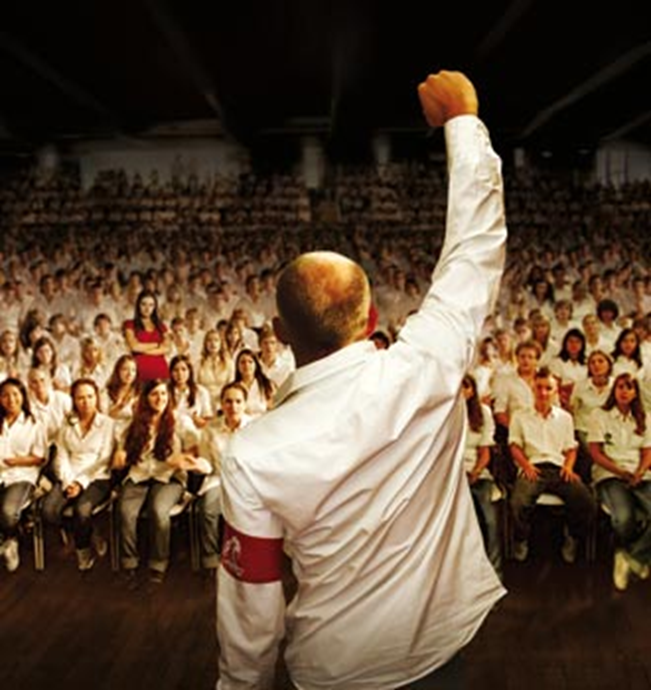 LA VAGUE (Die Welle) Écrit et réalisé par Dennis GANSEL - Allemagne 2008 ; 1h48mn ; avec Jürgen VOGEL, Frederik LAU, Max RIEMELT, Jennifer ULRICH, Christiane PAUL... D’après le roman de Todd STRASSER.Grammaire et compétences linguistiques (18 points)1/ Ligne 1 à 4 : Quel sont les temps dominants de ce passage ? Quelle est leur valeur ? (Pour quelle raison sont-ils utilisés dans ce passage ?) (4 points)2/ « La communauté est le lien qui unit les gens qui travaillent et luttent ensemble pour atteindre un but commun. »Analysez la phrase suivante : est-ce une phrase simple ou complexe ? Combien compte-t-elle de propositions ? Séparez-les et indiquez de quel type de proposition il s’agit. (4 points)Réécriture L'itinéraire de David ne le conduisait pas forcément devant la maison de Laurie, mais [en] seconde, l'année où il avait commencé à s'intéresser à elle, il avait pris l'habitude de faire un détour tous les matins, espérant la croiser en chemin. Extrait de La Vague de Todd STRASSER, chapitre 8. 3/ Mettez les verbes de ce texte au conditionnel présent et remplacez David par les jumeaux. (10 points)Compréhension et compétences d’interprétation (32 points)4/ a) A quel genre littéraire appartient cet extrait ? (1 point) b) Quel est le point de vue dominant dans cet extrait ? Que permet cet angle de vue ? (2 points) c) Justifiez votre réponse. (1 point)  5/ Lignes 5 à 11 : Quel est l’état d’esprit du professeur. Comment pouvez-vous expliquer le comportement des élèves ? Que diriez-vous de la réaction de l’enseignant ? (4 points)6/ Vous faites partie d’un mouvement, d’une équipe, d’une cause. Vous vous engagez personnellement. (l. 26 à 27) En quoi ces deux phrases peuvent-elles s’opposer ? (2 points)En quoi la première phrase peut-elle être à la fois dangereuse et très positive ? (2 points)7/ Lignes 34 à 35 : Selon-vous,  pourquoi Laurie et Brad sont-ils mal à l’aise ? (Ne vous appuyez que sur le texte) (3 points)      b) Leur malaise dure-t-il ? Comment l’expliquez-vous ? (justifiez votre point de vue) (3 points)8/ Lignes 32 à 44 : a. Comment diriez-vous que les élèves perçoivent leur professeur ? (3 points)       b. Comment pouvez-vous affirmer cela ? (3 points)9/ Cette image vous semble-t-elle illustrer l’extrait ? Justifiez votre réponse de manière structurée (en deux parties : Oui, en quoi ? Non, pourquoi ?) Développez votre réponse en vous appuyant sur des éléments précis. (8 points)Partie 3 : Rédaction ; Durée : 1 heure 30 ; 40 points Vous traiterez au choix l’un de ces deux sujets : le sujet A ou le sujet B. Votre texte aura une longueur d’environ 50 lignes.Sujet A : Sujet d’imaginationLaurie doute du bien-fondé de l’expérience de son professeur. A la fin du cours, elle va le voir pour lui faire part de ses doutes et de ses interrogations. En vous appuyant sur l’extrait proposé, rédigez leur échange sous forme de dialogue (en respectant la mise en page). (25 lignes)Vous insèrerez des passages de narration entre leurs paroles. (10 à 15 lignes)Vous rédigerez un passage narratif en guise de conclusion dans lequel Ben ROSS est plongé dans ses pensées après le départ de Laurie. (10 lignes)Barème de correction : Composition 30 points : Votre rédaction comporte bien trois parties distinctes :Dialogue entre Ben ROSS et Laurie SANDERS (10 points)Narration entre les passages dialogués (10 points)Récit dans lequel le lecteur a accès aux pensées du professeur. (narration à la troisième personne)  (10 points)Originalité 4 points Expression écrite 6 points :Orthographe / grammaire = 3 points Correction de la langue = 3 points Sujet B : Sujet de réflexionLa littérature, le cinéma et les autres arts permettent de réfléchir au sens de la vie en observant et en analysant les aventures des personnages. De quelle(s) façon(s) ces récits peuvent-ils vous enrichir ? (De quelle(s) façon(s) l’Art peut-il dénoncer les injustices et les totalitarismes ? En quoi les héros de la Vague sont-ils admirables ?)Vous développerez votre point de vue en prenant appui sur des exemples précis, issus de votre culture personnelle et des œuvres étudiées lors de votre scolarité.Barème de correction : Composition 24 points Introduction = 8 points Deux paragraphes développant deux idées différentes = 8 pointsConclusion = 8 points Argumentation efficace 8 points 1 argument + 1 exemple illustratif x 4Expression écrite 8 points Orthographe / grammaire = 3 points Correction de la langue = 3 pointsRichesse du vocabulaire utilisé = 2 points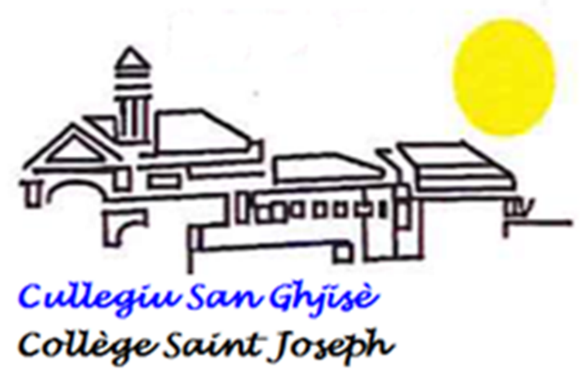 Février 2020 Brevet Blanc de Français            Série Générale ~ page 0 ~Partie 1 : Dictée. (Durée 20 minutes) 10 points             Tandis que le film défilait, il s'adressa à ses élèves la voix chargée d'émotion. « Ce que vous voyez s'est produit en Allemagne entre 1934 et 1945. C'est le fait d'un homme appelé Adolf Hitler, un ancien manœuvre, gardien et peintre en bâtiment qui se lança en politique après la Première Guerre mondiale. L'Allemagne avait perdu cette guerre, sa puissance était au plus bas, l'inflation au plus haut, et des milliers de personnes se retrouvaient sans abri, sans emploi, sans rien à manger. Hitler y vit une opportunité de grimper rapidement dans la hiérarchie du parti nazi. Il embrassa la doctrine présentant les Juifs comme les destructeurs de la civilisation et les Allemands comme la race supérieure. De nos jours, nous savons que Hitler était paranoïaque, psychopathe... littéralement fou. En 1924, il fut jeté en prison pour ses activités politiques, ce qui ne l'empêcha pas en 1933 d'arriver à la tête du gouvernement avec son parti. » La Vague de Todd STRASSER, 1981, chapitre 2. 